Для того, чтобы через РИД отправить выполненное задание, нужно:Открыть своу файловое хранилище: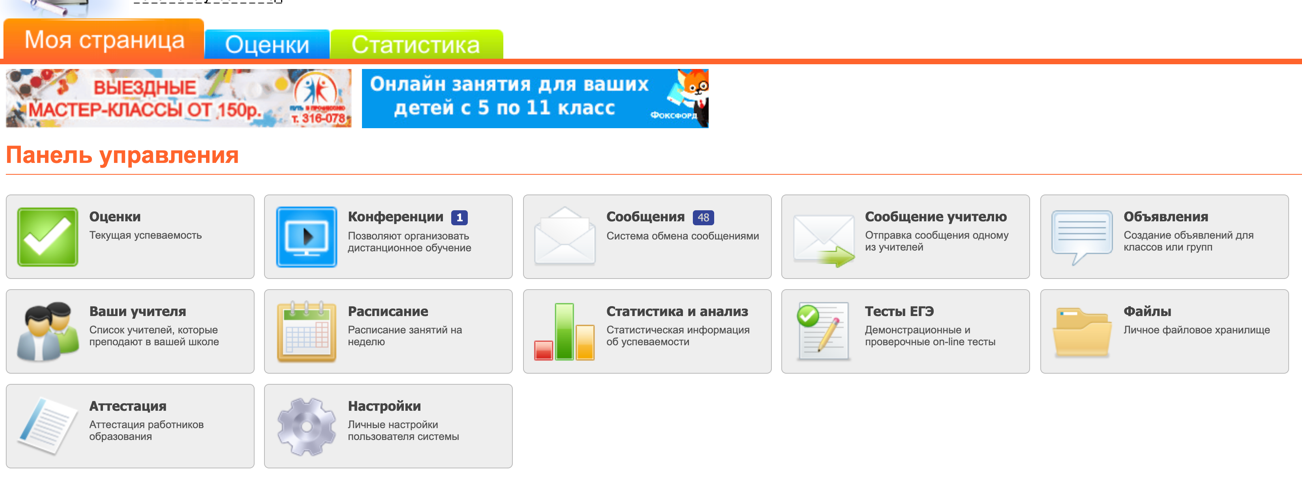 Нажать на кнопку «Добавить файл»: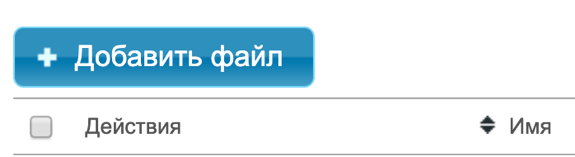 Выполнить загрузку файла с вашего компьютера:Нажать – выбрать файл: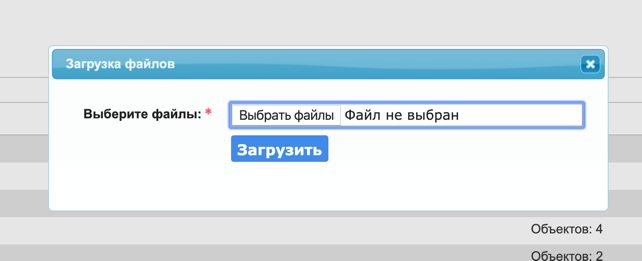 Найти файл на своем компьютере: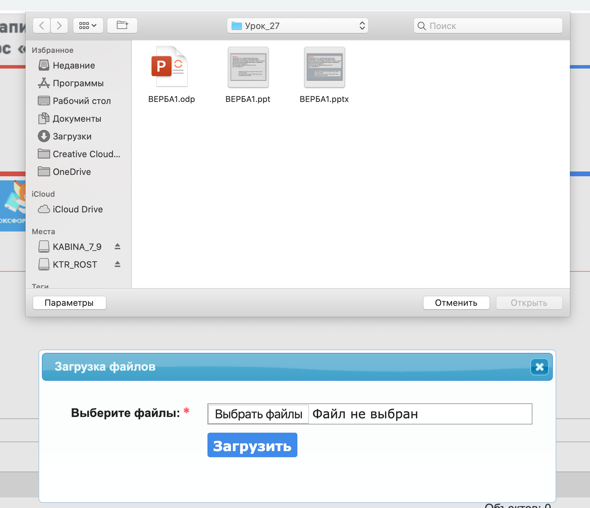 Нажать кнопку Открыть: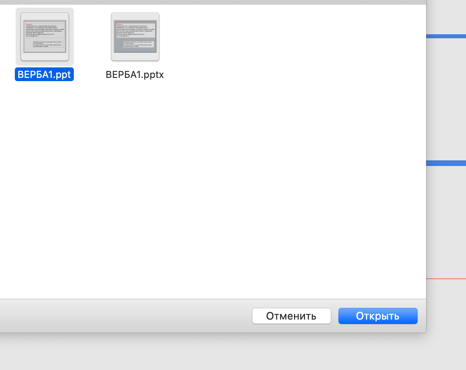 Нажать кнопку Загрузить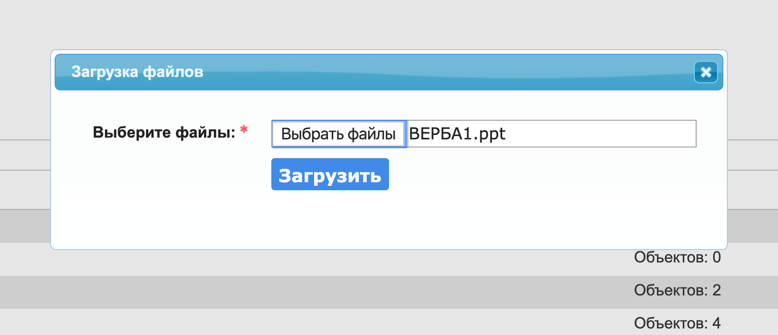 Напротив загруженного файла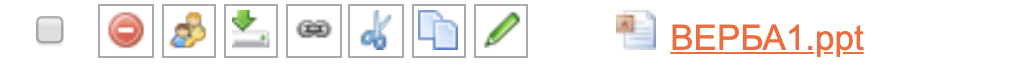 Найти и нажать кнопку Публичная ссылка: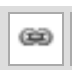 Нажать кнопку Получить: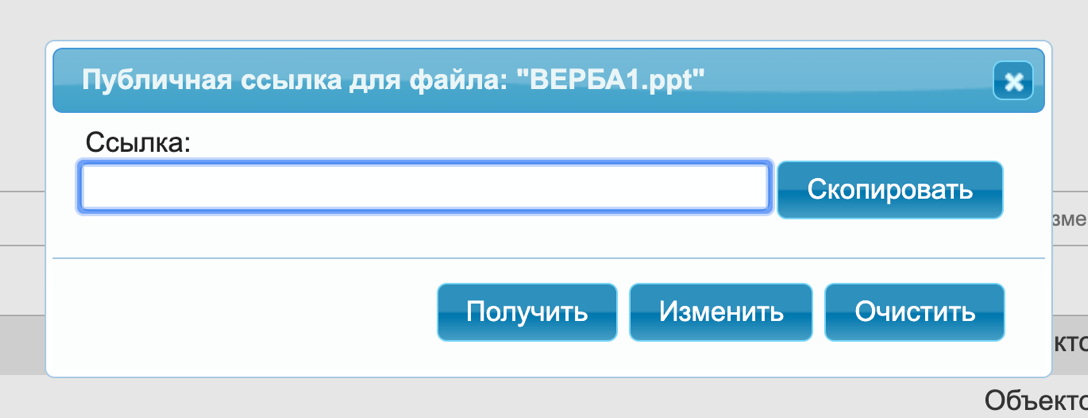 Нажать рядом с появившейся ссылкой кнопку скопировать: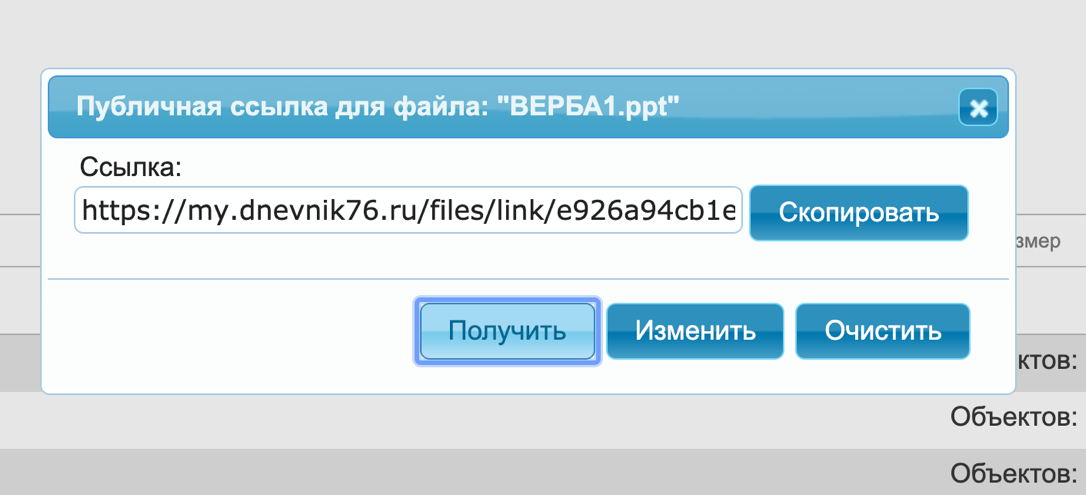 Скопированную ссылку вставить в письмо учителю отослать письмо со ссылкой.